1987-1988 Senior Girls SoccerUnder the coaching of Mr. Bryant and Mr. Curtis, the 1988 Tomahawks had a very successful season and were described in the 1988 yearbook as “probably the strongest side Belmont has ever fielded.” The ‘Hawks, many of whom had played together for years on a Juan de Fuca community team, girls rolled through their local competition, first capturing the league title, and then winning the Lower Island and Island Championship tournaments.  This qualified them for the B.C’s, where they achieved an impressive fourth place.  Outstanding defender Dana Kinghorn was selected as the tournament MVP. 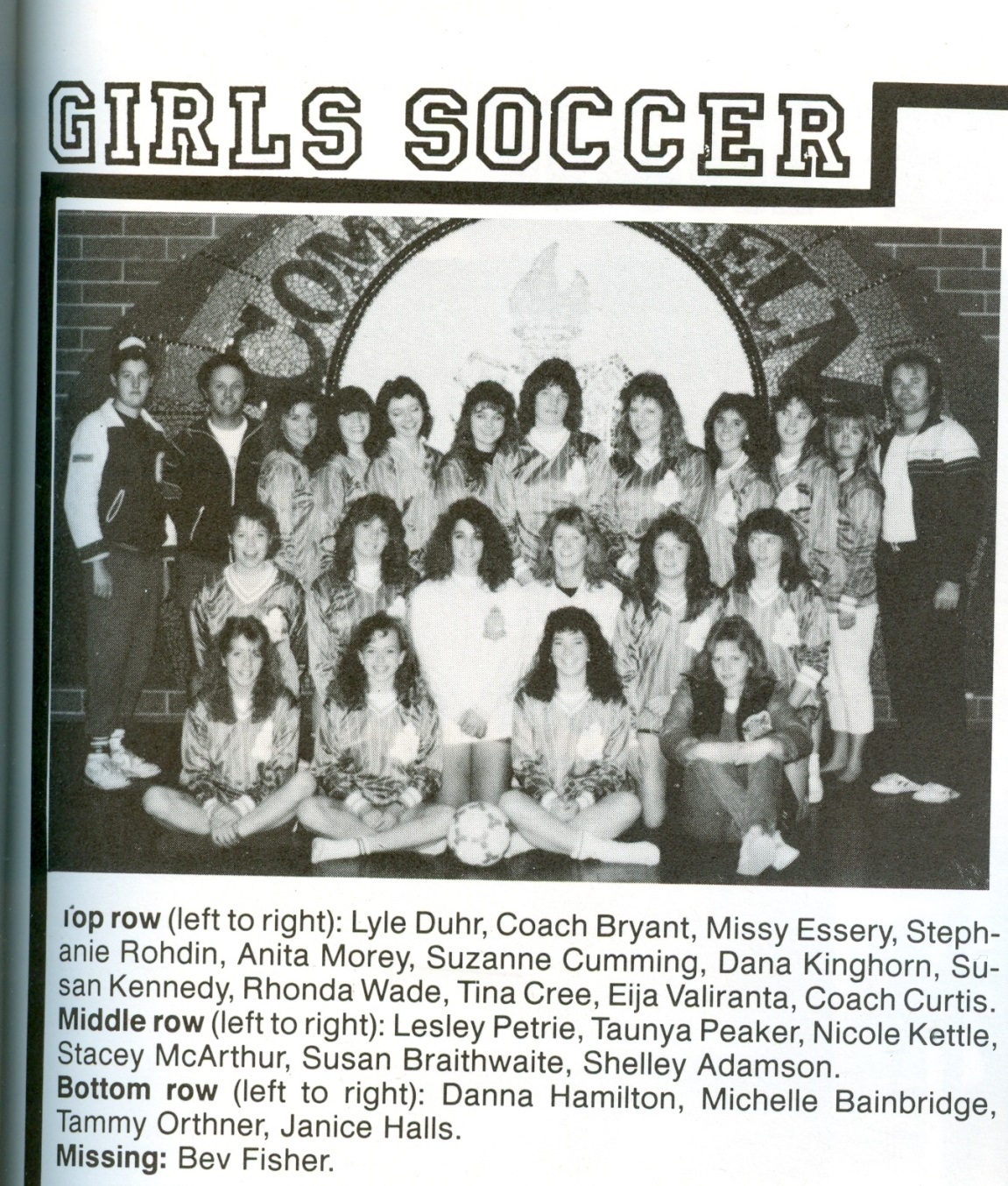 